Colegio Emilia Riquelme. 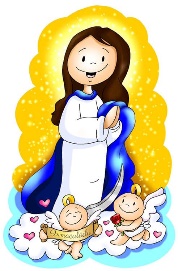 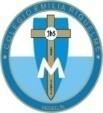 Taller de Tecnología e informática.Grado: PRIMERONuestra clase en el horario normal son los martes de 12:00 a 1:00 pm. Esta clase será virtual. Más adelante les comparto el ID.Correo: pbustamante@campus.com.co  (por favor en el asunto del correo escribir nombre apellido y grado. Gracias)(Los correos por si se presentan inquietudes).                       Escribir en el cuadernoFecha 21 de julio 2020Saludo: CANCION.Tema: HERRAMIENTAS DEL HOGAR.EXPLICACIÓN POR ZOOM. Y copiaremos la información.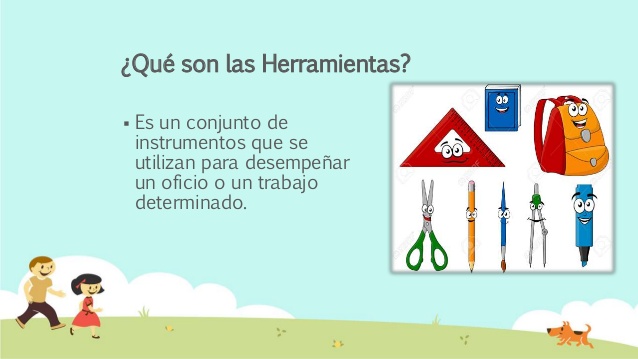 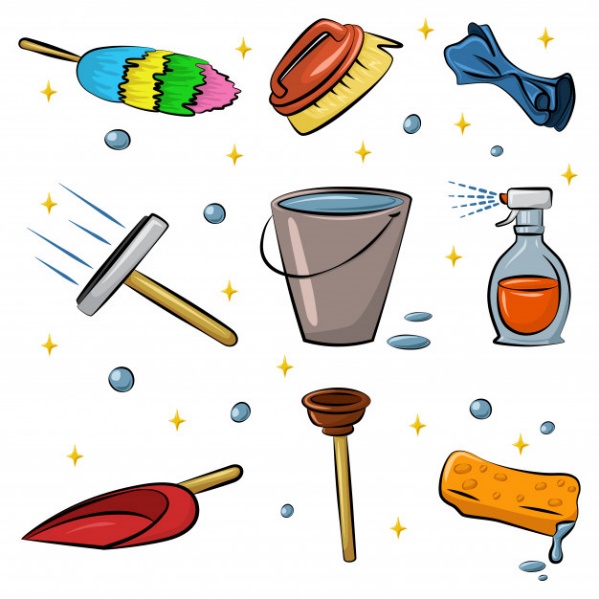 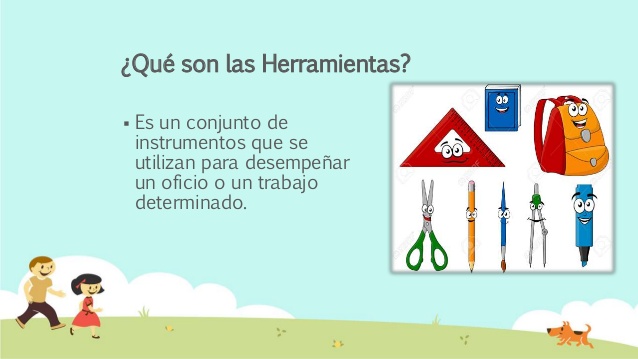 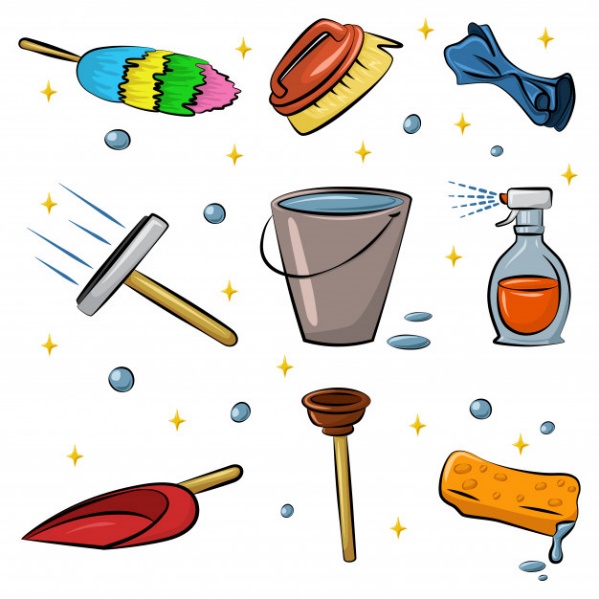 Actividad.Con la ayuda de los papitos realiza un audio mencionado 5 herramientas del hogar, que nos ayuden a tener limpio nuestra casa.Si no es posible el audio escríbelas en el cuaderno.RECUERDA ENVIAR LA EVIDENCIA AL CORREO CON NOMBRE Y GRADO.Y enviar a tiempo la actividad propuesta en cada semana. Gracias.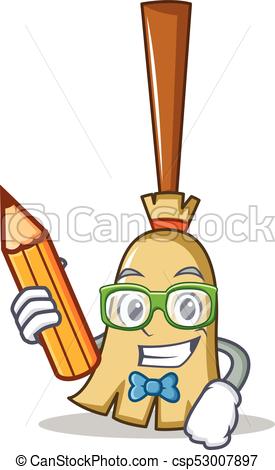 